SRIJEDA, 15.4.2020.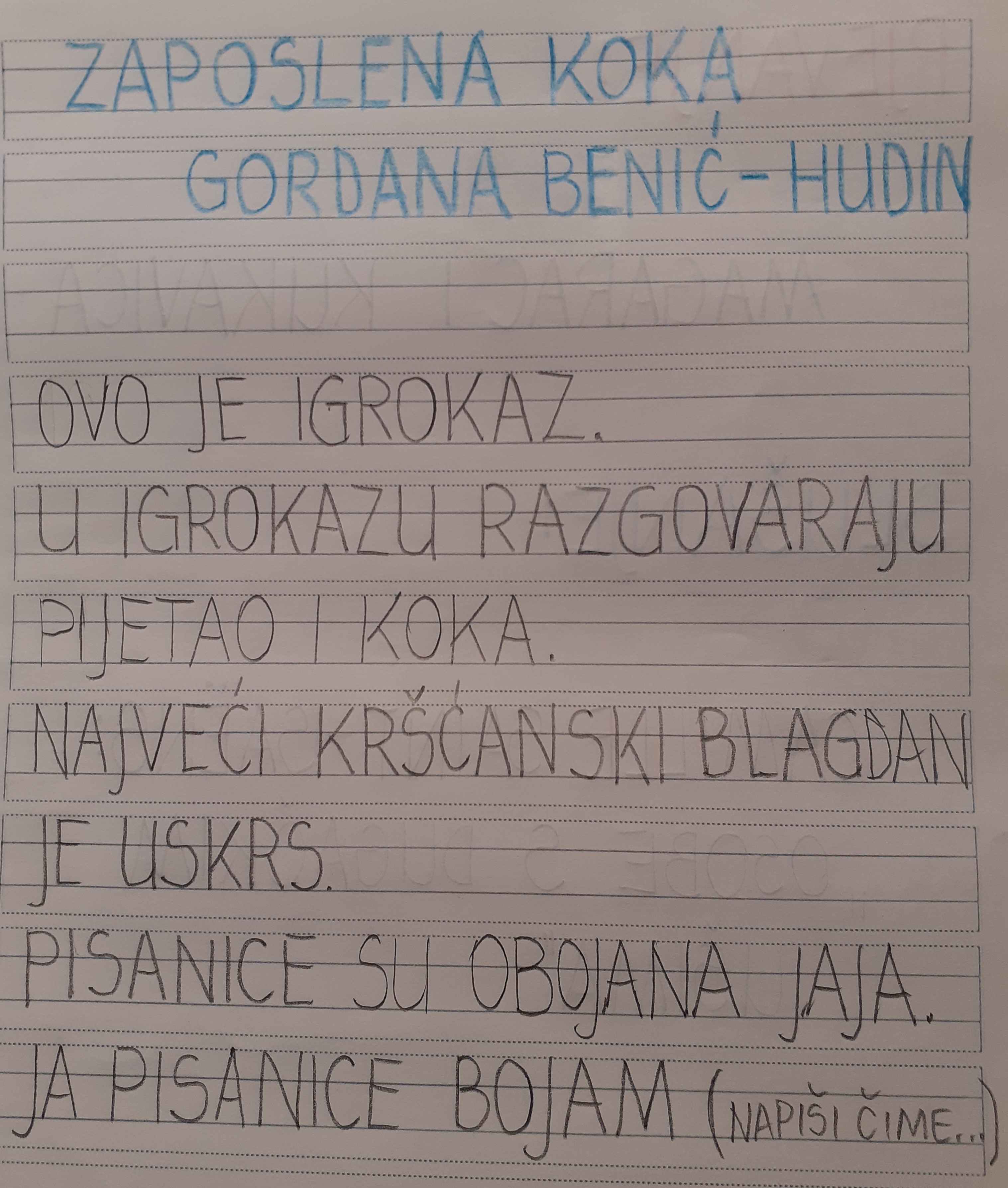 1. RAZRED1.sat – HRVATSKI JEZIK„ZAPOSLENA KOKA” - obrada- početnica stranica 86. - 87.- pročitaj igrokaz (vježbaj čitanje)/poslušaj ga na e-sferi- zapiši u pisanku (dopiši ispod onoga što si jučer zapisala):2. sat – PRIRODA I DRUŠTVORast i razvoj biljke - obradaPročitaj u udžbeniku na stranici 92. i 93. o rastu i razvoju biljke.Zapiši naslov u pisanku i precrtaj sliku sa 93. stranice ili isprintaj ovu sliku i zalijepi u pisanku.Riješi u radnoj bilježnici zadatke na stranici 88. i napravi pokus opisan na stranici 87.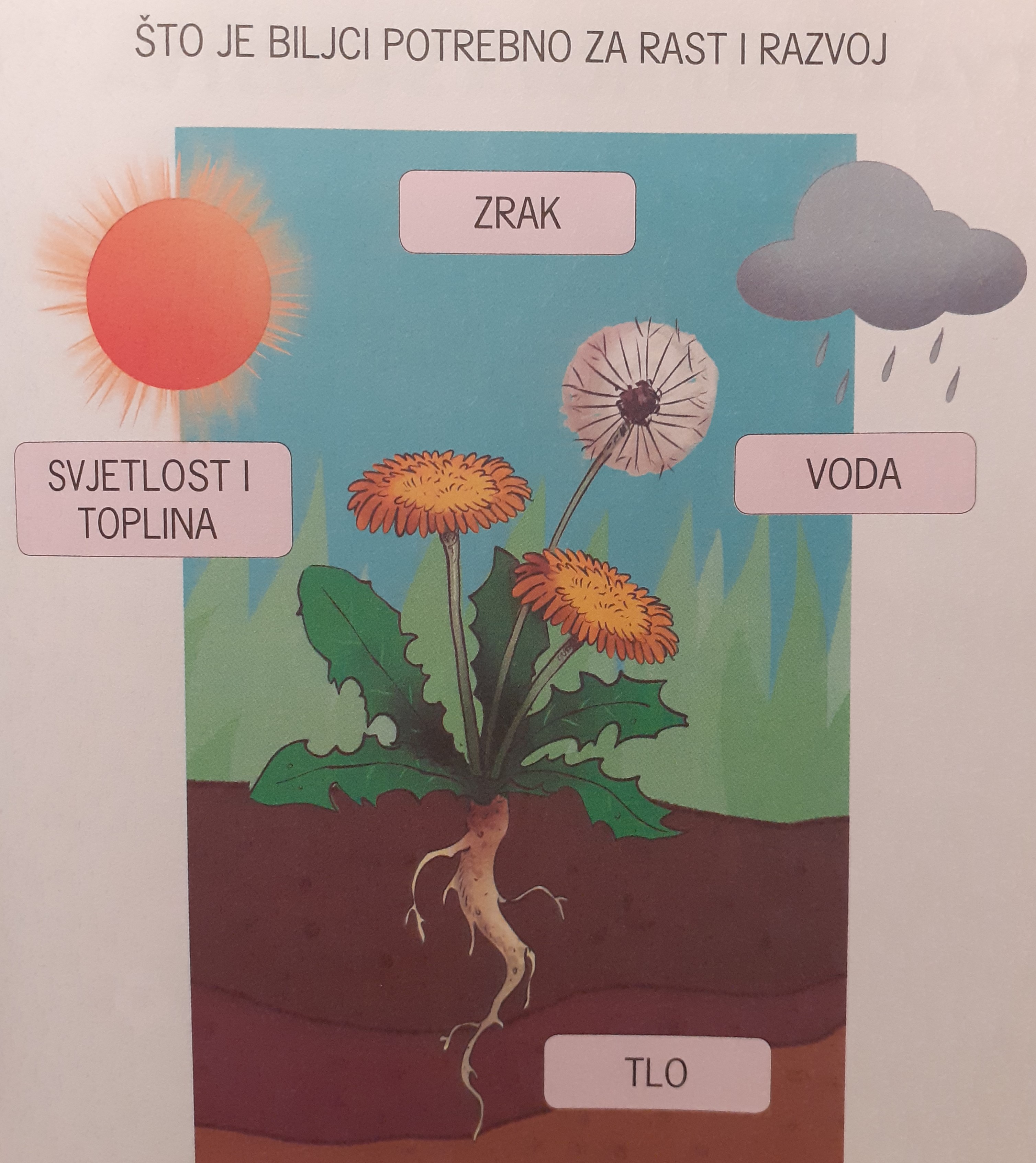 3. sat – TZK- vježbaj uz učitelja i sportaše u „Školi na trećem” na HRT3
4. sat – GLAZBENA KULTURA„Magarac i kukavica” - pjevanje;Camille Saint - Saëns: „Osobe s dugačkim ušima” - slušanje- poslušati pjesmu i skladbu na e-sferi https://www.e-sfera.hr/dodatni-digitalni-sadrzaji/a253165e-e637-4935-a92c-4e0da1c6de0b/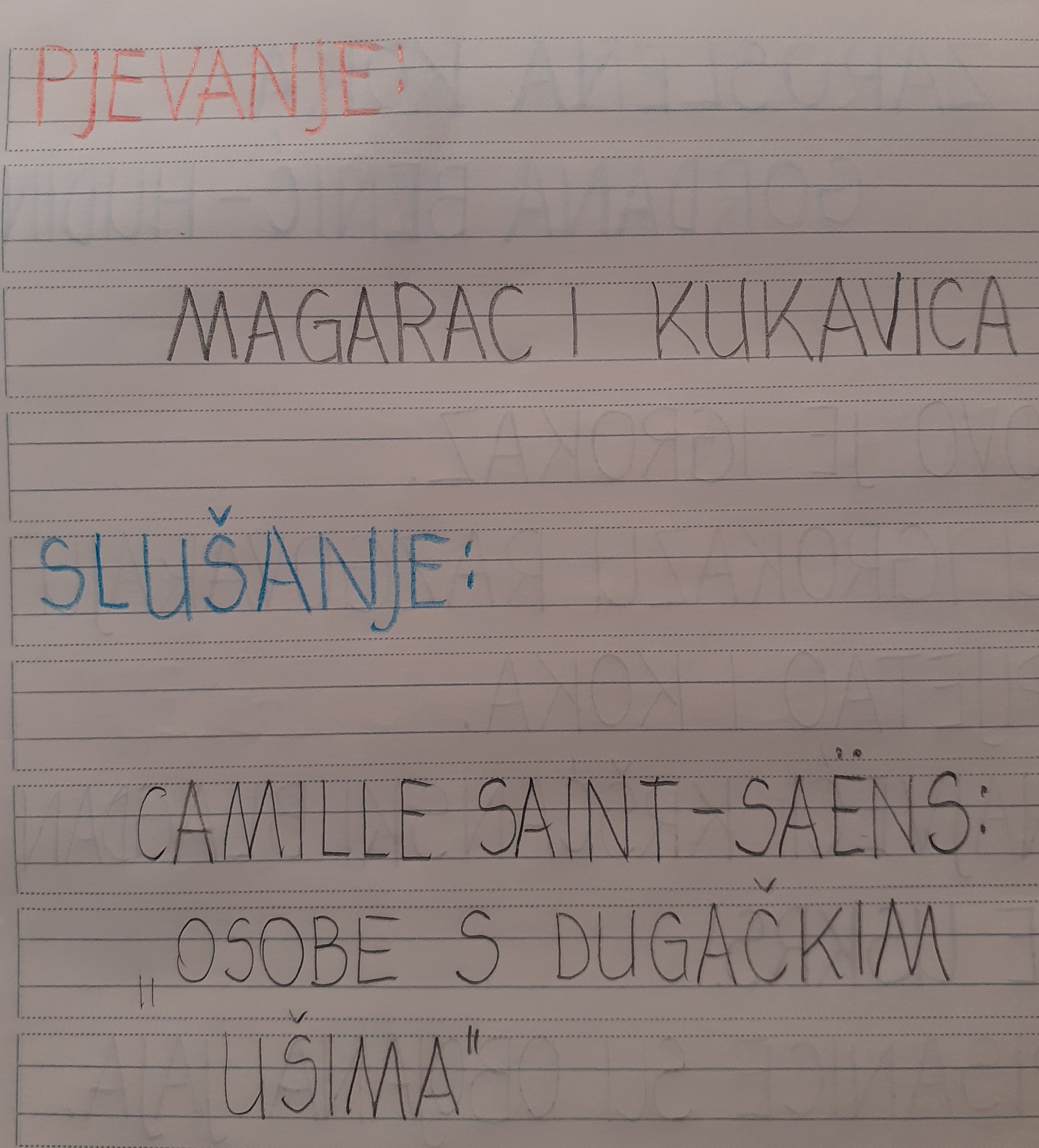 5. sat – DOD – MAT - zadaci s Klokana 